ТЕРРИТОРИАЛЬНАЯ ИЗБИРАТЕЛЬНАЯ КОМИССИЯ
ГОРОДА УССУРИЙСКА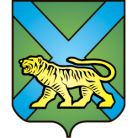 РЕШЕНИЕ г. УссурийскОб изменении персональных данныхлиц, зачисленных в резервсоставов участковых комиссий Приморского краяНа основании части  9 статьи 26 Федерального закона «Об основных гарантиях избирательных прав и права на участие в референдуме граждан Российской Федерации», пункта 26 Порядка формирования резерва составов участковых комиссий и назначении нового члена участковой комиссии из резерва составов участковых комиссий, утвержденного постановлением ЦИК России от 5 декабря 2012 года № 152/1137-6 (далее – Порядок), рассмотрев документы, представленные Управлением ЗАГС администрации Уссурийского городского округа о  лицах, зачисленных в резерв составов участковых комиссий Приморского края,  территориальная избирательная комиссия города УссурийскаРЕШИЛА:1. Предложить Избирательной комиссии Приморского края внести изменения в персональные данные лиц, зачисленных в резерв составов участковых комиссий Приморского края группы избирательных участков          с № 2801 по № 2869, с № 3801 по № 3831 согласно приложению.2. Направить настоящее решение в Избирательную комиссию Приморского края.3. Разместить настоящее решение на официальном сайте администрации Уссурийского городского округа в разделе «Территориальная избирательная комиссия города Уссурийска» в информационно-телекоммуникационной сети «Интернет».Председатель комиссии                                                                О.М. МихайловаСекретарь комиссии	    			                                       С.В. ХамайкоПриложение к решению территориальнойизбирательной комиссии города Уссурийскаот 25 января  2018 года № 62/419Список лиц, зачисленных в резерв составовучастковых комиссий Приморского края избирательных участков с № 2801 по № 2869, с № 3801 по № 3831, персональные данные которых подлежат изменению25 января 2018 года                         № 62/419 № п/пСтатус гражданинаНаименование ИКФИОДата рожденияНовые ФИО1.Зачислен в состав резервов УИК2801-2869Храмкова Ирина Владимировна28.01.1988Доскач Ирина Владимировна2.Зачислен в состав резервов УИК2801-2869Чупракова Юлия Александровна15.10.1990Макаренко Юлия Александровна